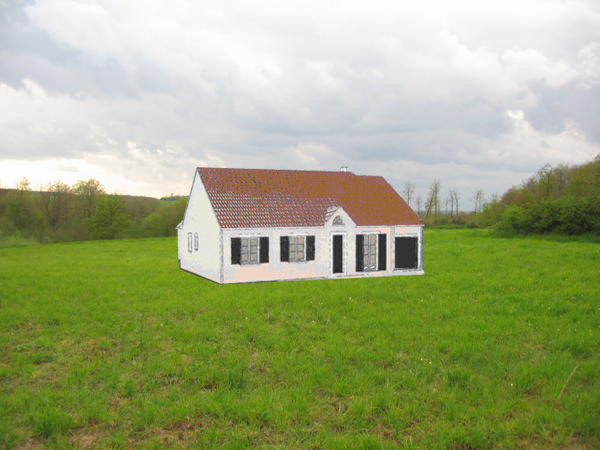 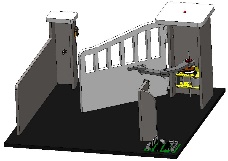 Séquence 11.  Comment ouvrir et fermer un espace clos ?4ème……Séance 11.1 : Problématique et BesoinDate :